What are exponents? Exponents are any number that can be written in am. Let, a be any real number and m be the power.   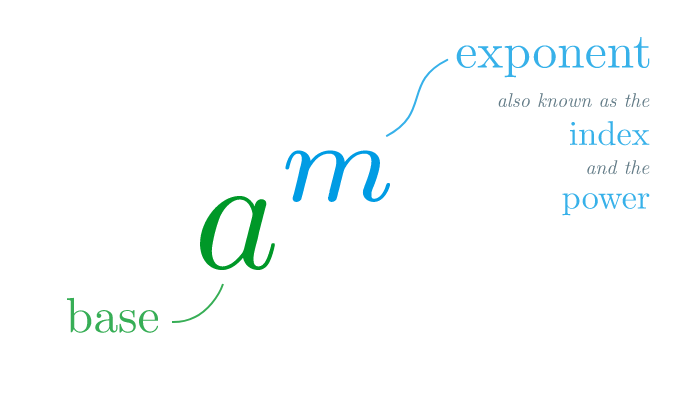 In the above example 2 is the base and 3 is the power or exponent. Whenever we get such exponents, we misread 23as 2×3 but the actual or correct reading is 2×2×2. 32 =                        25 =Real numbers are any numbers like whole, natural, integers, fractions, rational and irrational numbers. Laws of Exponents:Let, a and b be any real number base, m and n be any real number exponent.For example: we consider a=3, b=5 and m=2,   First law- am×an= am+nSo, 32×31= 32+1 33=3×3×3= 27Second law- am÷an= am-n So, 32÷31= 32-1 31=3Third laws- am×bm= (ab)mSo, 32×52= (3×5)2152= 15×15= 225 Question time: i)42×41=                  ii)23×13=expansions: let, a be 3 and be 5. 1.(a+b)2= a2+b2+2ab (3+5)2= 32+52+2×3×5 = 9+25+30 =642. (a-b)2= a2+b2-2ab   (3-5)2 =32+52-2×3×5= 9+25-30=43. (a+b) (a-b) = a2-b2(3+5) (3-5) = 32-52 = 9-25= -6Question time: 982= (100+2) (100-2)= 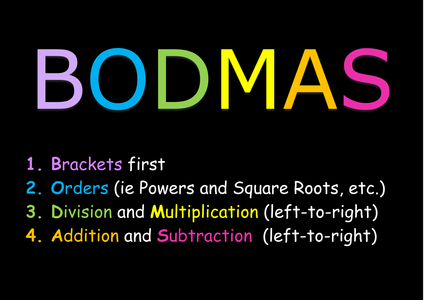 